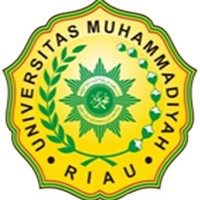 PROGRAM STUDI FISIKAUNIVERSITAS MUHAMMADIYAH RIAUFAKULTAS MATEMATIKA ILMU PENGETAHUAN ALAM DAN KESEHATANJl. KH. Ahmad Dahlan No. 88 PekanbaruTahunAkademik 2015/2016SATUAN ACARA PERKULIAHAN MATA KULIAH :FISIKA INTI (FIS 3525)SKS: 3DosenPengampu : DelovitaGinting, M.Si.SATUAN ACARA PERKULIAHAN MATA KULIAH :FISIKA INTI (FIS 3525)SKS: 3DosenPengampu : DelovitaGinting, M.Si.PertemuankeTujuanInstruksionalKhususPokokBahasanSub PokokBahasanTeknik PembelajaranMediaPembelajaranPustaka1Menjelaskanhipotesis p-e sebagaikomponenpenyusunintiMengidentifikasialasanpenolakanhipotesis proton-elektronMenjelaskansumberinformasitentangkeberadaanintidalamsuatu atomMenjelaskanpeluangmemperolehmateribarumelaluitransmutasi intiMenjelaskanhipotesis p-n se-bagaikomponenpenyusunintiMengidentifikasialasanpenerima-an hipotesisproton-neutronStrukturIntiHipotesis proton-elektronHamburan     RutherfordTransmutasi     nuklirdan     penemuan neutronHipotesis proton neutronDosen : 1. Menerangkan  (dengan contoh)2. Diskusi3. Memberi tugas.Mahasiswa : 1. Mendengarkan 2. Mencatat 3. Diskusi4. Membuat tugas1. Papan tulis2. Kertas kerja3. LCD Proyektor12-3Mengidentifikasiinti yang memilikiisotop, isotondan isobar.MenjelaskanMetoda Thomson dalammenganalisisSinar Positif dalameksistensiisotopMenjelaskan lima macam  sifatinti yang tidaktergantungwaktuMenjelaskan massa inti dan skala massa  intiMengklasifikasicara dan alatuntukmenentukan massa intiMenghitungmassaisotopdenganmetoda doubletSifat IntiVariasi inti: isotop,    isoton, isobarAnalisisSinar   Positif  dan   eksistensiisotopSifatinti: muatan, massa, ukuran, momentum sudut, momenmagnetik, momenlistrik.massa dan skala   massaSpektrometer massaDosen : 1. Menerangkan  (dengan contoh)2. Diskusi3. Memberi tugas.Mahasiswa : 1. Mendengarkan 2. Mencatat 3. Diskusi4. Membuat tugas1. Papan tulis2. Kertas kerja3. LCD ProyektorW2 hal193-202A6 hal 283-293A8 hal 17-244-5Menjelaskan 2 tipekesetim-banganpeluruhanbesertapersyaratannyaMengklasifikasikanunsuratasderetradioaktifMengidentifikasiunsurdalamtiapderet, inti mantap dan T1/2 nyaMenyusun diagram/gambaruntukmasing-masingderetMenyelesaikanpersoalantentangradioaktivitasalamiahRadioaktivitasAlamiahPeluruhanR.aktifHukumpeluruhan  RadioaktifHukumPeluruhan  BerurutanKesetimbangan  Radioaktif.DeretRadioaktifDosen : 1. Menerangkan  (dengan contoh)2. Diskusi3. Memberi tugas.Mahasiswa : 1. Mendengarkan 2. Mencatat 3. Diskusi4. Membuat tugas1. Papan tulis2. Kertas kerja3. LCD ProyektorW1 hal110-123A3 hal417-419W2 hal 203-209A4 hal 129-1316Mengidentifikasireaksinulir       denganmenghitung Q (eksorgik atauendorgik)MembandingkanrekasinuklirdanperistiwapeluruhanMenghitungenergiambangreaksiMenentukanlajureaksiintiReaksiNuklirEnergitikareaksi (eksorgikdanendorgik)EnergiambangPenampangdanlajureaksiDosen : 1. Menerangkan  (dengan contoh)2. Diskusi3. Memberi tugas.Mahasiswa : 1. Mendengarkan 2. Mencatat 3. Diskusi4. Membuat tugas1. Papan tulis2. Kertas kerja3. LCD Proyektor17Mendeskripsikanreaksipeluruhan    alfadanmenghitungenergi    disintegrasinyaMengidentifikasimetodapengukuranenergipartikelalfaMenjelaskanmekanismeinteraksipartikelalfadenganmateriMenganalisishubungan range, energidan stopping energiMenganalisisteoripeluruhanalfadalammenyelesaikanmasalahpeluruhanalfaPeluruhanEnergitikapelu- ruhanalfaPengukuranenergiInteraksizarahalfa   denganmateri. Stopping power   &   rangeTingkat Energialfa   danTeoriPeluruhan   alfaDosen : 1. Menerangkan  (dengan contoh)2. Diskusi3. Memberi tugas.Mahasiswa : 1. Mendengarkan 2. Mencatat 3. Diskusi4. Membuat tugas1. Papan tulis2. Kertas kerja3. LCD ProyektorW2 hal193-202A6 hal 283-293A8 hal 17-248Mendeskripsikanreaksipeluruhan    beta danmenghitungenergi    disintegrasinyaMengidentifikasimetodapengukuranenergipartikel betaMenjelaskanmekanismeinteraksipartikel beta denganmateriMenganalisisspektrumMenganalisiskeberadaan neutrino danteoripeluruhandalam me-nyelesaikanmasalahpeluruhanPELURUHAN Energitikapeluruh- an  betaPengukuranenergiInteraksizarah beta   denganmateriSpektrumzarahNeutrino   danTeori   Peluruhan   Dosen : 1. Menerangkan  (dengan contoh)2. Diskusi3. Memberi tugas.Mahasiswa : 1. Mendengarkan 2. Mencatat 3. Diskusi4. Membuat tugas1. Papan tulis2. Kertas kerja3. LCD Proyektor89UJIAN TENGAH SEMESTERUJIAN TENGAH SEMESTERUJIAN TENGAH SEMESTERUJIAN TENGAH SEMESTERUJIAN TENGAH SEMESTERUJIAN TENGAH SEMESTER10Mendeskripsikanreaksipeluruhan    gamadanmenghitungenergi    disintegrasinyaMengidentifikasimetodapengukuranenergipartikelgamaMenjelaskanmekanismeinteraksisinardenganmaterimelaluiefekfotolistrik, efek Compton dan ProduksiPasanganMenganalisisteoripeluruhandalammenyelesaikanmasalahpeluruhanPeluruhanEnergitikapeluruh- anPengukuranenergiInteraksizarahgama  denganmateriKonversiInternalTeoriPeluruhanDosen : 1. Menerangkan  (dengan contoh)2. Diskusi3. Memberi tugas.Mahasiswa : 1. Mendengarkan 2. Mencatat 3. Diskusi4. Membuat tugas1. Papan tulis2. Kertas kerja3. LCD ProyektorW1 hal 306-332A3 hal 472-47511Mengidentifikasijenis-jenisdetektorradiasiMenjelaskanmekanismepengukurandetektorradiasiDetektor    RadiasiJenisDetektor      radiasiPengukuranradiasiDosen : 1. Menerangkan  (dengan contoh)2. Diskusi3. Memberi tugas.Mahasiswa : 1. Mendengarkan 2. Mencatat 3. Diskusi4. Membuat tugas1. Papan tulis2. Kertas kerja3. LCD ProyektorW1 hal 047-07712MengidentifikasisifatgayaintiMenjelaskan model intidengankeunggulandankekuranganmasing-masingMenyelesaikanpermasalahan yang berhubungandengangayadan modelintiMenurunkanformulasimasaa semi empirik dari model tetescairanMenghitungmassaintiengguna-kanrumusmassaempirikGaya Nuklir&Model IntiGaya-gayaintiEnergiikatintiModel intiRumusmassaempirisDosen : 1. Menerangkan  (dengan contoh)2. Diskusi3. Memberi tugas.Mahasiswa : 1. Mendengarkan 2. Mencatat 3. Diskusi4. Membuat tugas1. Papan tulis2. Kertas kerja3. LCD Proyektor1313Menjelaskantentangpenemuan   fisinuklir dan pemanfaatannyaMenentukanfaktor yang mempe- ngaruhipenampangfisiMenghitungbesarenergipadareaksifisiMenganalisisteoriFisinuklirdanmenerapkannyauntukmemecahkanmasalahenerginuklirFisiNuklirPenemuanFisi      NuklirPenampangFisiPembebasan   EnergipadaFisiTeoriFisiNuklirDosen : 1. Menerangkan  (dengan contoh)2. Diskusi3. Memberi tugas.Mahasiswa : 1. Mendengarkan 2. Mencatat 3. Diskusi4. Membuat tugas1. Papan tulis2. Kertas kerja3. LCD ProyektorW1 hal 306-332A3 hal 472-47514Mengidentifikasireaksi-reaksifisi   sebagaisumberebergialternatifMenjelaskanmekanismereaksi    berantaidanpersayaratan     berlakunyaMengklasifikasiberbagairekatorfisi, bersertapersayaratannyaPembangkit    EnergiNuklirFisinuklirsebagai      sumberenergiReaksiBerantaiReaktorFisidan   Reaktor  TermonuklirDosen : 1. Menerangkan  (dengan contoh)2. Diskusi3. Memberi tugas.Mahasiswa : 1. Mendengarkan 2. Mencatat 3. Diskusi4. Membuat tugas1. Papan tulis2. Kertas kerja3. LCD ProyektorW1 hal 493-505W2 hal 606-608            625-63115Menjelaskan proses penemuan       partikelelementerMengkaji dan mengklasifikasipartikelelementerPartikelElementer. Penemuan   PartikelelementerKlasifikasiPartikel   ElementerDosen : 1. Menerangkan  (dengan contoh)2. Diskusi3. Memberi tugas.Mahasiswa : 1. Mendengarkan 2. Mencatat 3. Diskusi4. Membuat tugas1. Papan tulis2. Kertas kerja3. LCD ProyektorW1 hal 537-546W2 hal 637-664            666-67416UjianAkhir SemesterUjianAkhir SemesterUjianAkhir SemesterUjianAkhir SemesterUjianAkhir SemesterUjianAkhir Semester